T.C.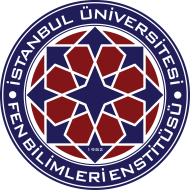 İSTANBUL ÜNİVERSİTESİFen Bilimleri Enstitüsü Müdürlüğü.……Anabilim Dalı BaşkanlığıDosya Kodu: 105.02 Konu: Müfredat Güncelleme Formları 		FEN BİLİMLERİ ENSTİTÜSÜ MÜDÜRLÜĞÜNE,	        İlgi:   …………..  tarih ve ……. sayılı yazınız. 	….................. Anabilim Dalı …................... programına ait ….. Öğretim Yılı Güz ve Bahar yarıyılları Müfredat Güncelleme Formları ekte sunulmuştur. Bilgilerinizi ve gereğini arz ederim.									e-İmzalı										Unvanı Adı Soyadı									Anabilim Dalı Başkanı	           EK: İntibak Formu        Müfredat Analizi Formu        Doktora Dersi için Dr. Öğr. Üyesi Koşul Belgesi (Yoksa siliniz)